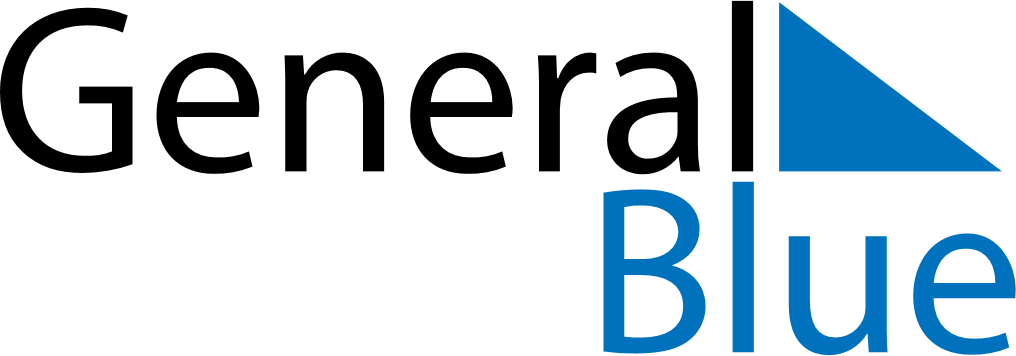 January 2028January 2028January 2028January 2028January 2028January 2028BeninBeninBeninBeninBeninBeninSundayMondayTuesdayWednesdayThursdayFridaySaturday1New Year’s Day23456789101112131415Fête du Vodoun16171819202122232425262728293031NOTES